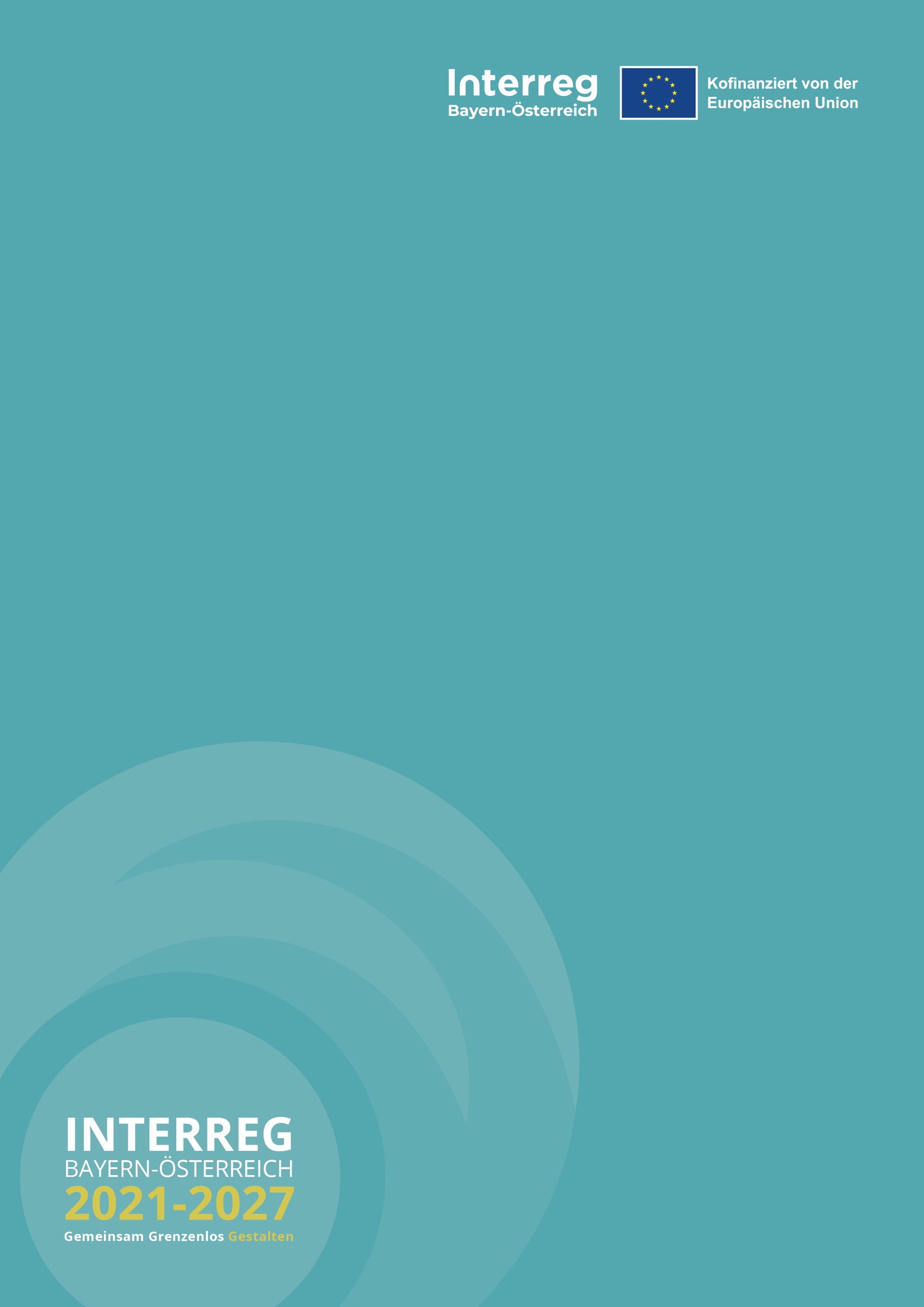 AntragsänderungsformularGroßprojekteVersion 117.02.2023Einleitung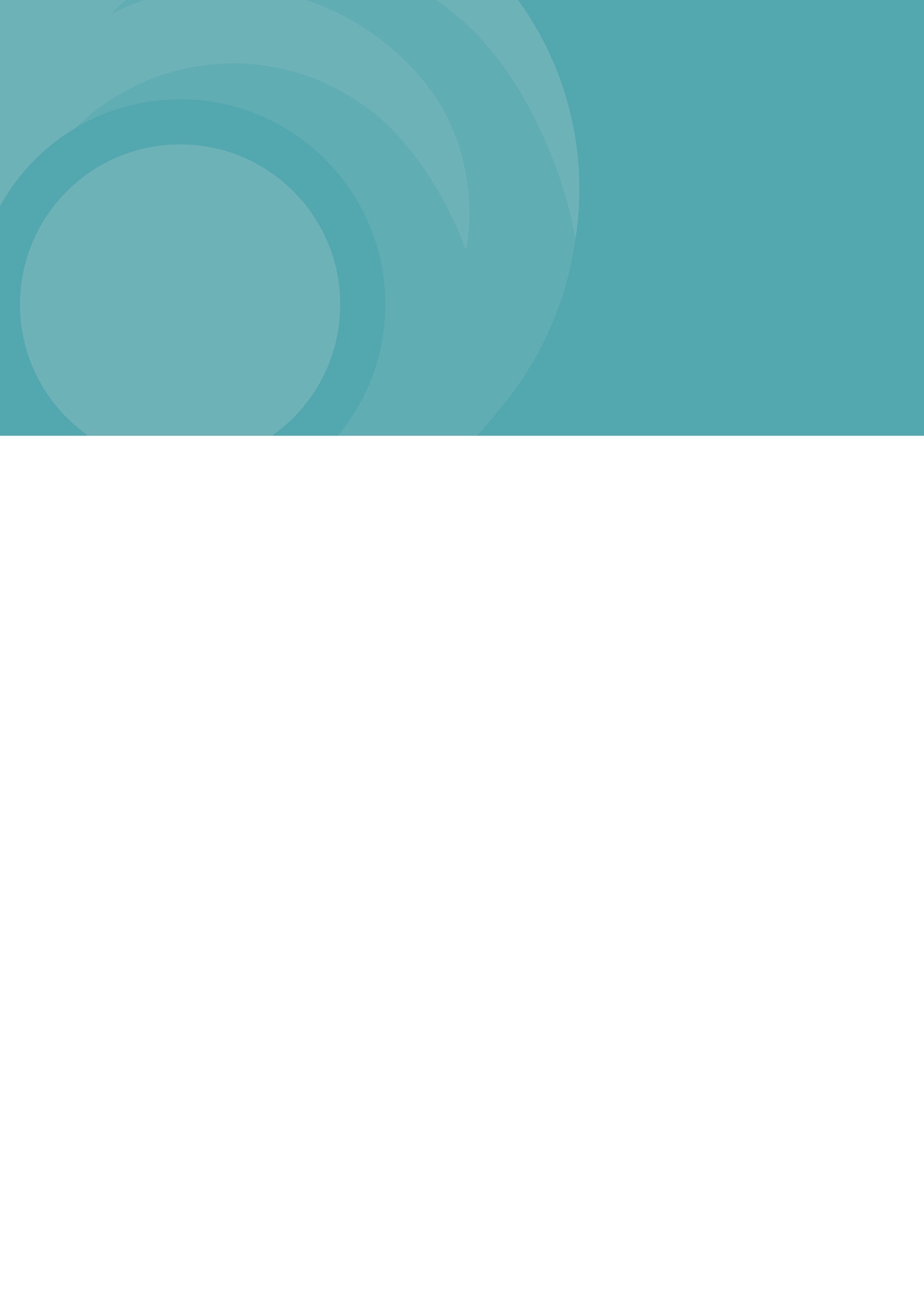 Die Umsetzung Ihres Projektes hat grundsätzlich entsprechend dem genehmigten Projektantrag zu erfolgen. In bestimmten Fällen bedarf es einer Projektänderung aufgrund unvorhersehbarer Umstände. Ein entsprechender Änderungsantrag ist unter Verwendung dieses Formulars durch den Lead-Partner bei der Verwaltungsbehörde zu beantragen. Der Änderungsantrag ist unterzeichnet per Mail an gs.interreg@ooe.gv.at zu übermitteln.Beachten Sie eine schlüssige Begründung und eine präzise Angabe zu den geplanten Projektänderungen! Projektänderungen bedürfen im Regelfall der Zustimmung der Verwaltungsbehörde, gegebenenfalls auch eines erneuten Beschlusses des Begleitausschusses. Bei Änderungen, die die Bestandteile des EFRE-Fördervertrages betreffen, folgt - im Falle der Genehmigung der beantragten Projektänderungen - die Ausstellung einer EFRE-Vertragsergänzung.HINWEIS - Bitte beachten Sie folgendes beim Ausfüllen des Formulars: Der Aufbau des Formulars folgt dem Aufbau des Projektantrages. Erfassen Sie nur jene Bereiche in diesem Formular für die, die Änderung von Relevanz ist. Beachten Sie, dass eine Texteingabe nur in den grau hinterlegten Zeilen vorgesehen ist. Änderungen bei den Projektpartnern, im Kostenplan und in der Projektfinanzierung sind immer auf Partnerebene anzugeben. Wenn bei Angaben weitere Bereiche zum Ausfüllen benötigt werden, können die „Kästchen“ kopiert und eingefügt werden in dieses Dokument. Achten Sie je nach Art der Änderung auch darauf, ob es Anhänge benötigt.Bei Fragen können Sie Ihre zuständige Regionale Koordinierungsstelle sowie das Gemeinsame Sekretariat jederzeit kontaktieren. Kontaktdaten finden Sie auf unserer Programmhomepage: https://www.interreg-bayaut.net/ansprechpartner/ *PflichtfelderAllgemeine AngabenBegründung für den Projektänderungsantrag*Art der ÄnderungÄnderung des Projektdurchführungszeitraumes        Ja 	 NeinWenn ja*:Änderung in der Projektpartnerschaft		         Ja 	 NeinWenn ja*:Änderung im Kostenplan				 Ja 		 NeinWenn ja*:Kostenplan/BudgeteingabeÄnderungen im Kostenplan sind auf Ebene der Projektpartner darzustellen: Bitte beachten Sie bei der Budgeteingabe die Zusammenhänge bei Verwendung von Pauschalsätzen gemäß den Erläuterungen in den Förderfähigkeitsregeln des Programmes. Es werden keine automatischen Berechnungen in diesem Formular abgebildet. Beachten Sie erforderliche Zusatzangaben bei „neuer“ Verwendung von Pauschalanwendungen und erfassen diese unter Anmerkungen. Erfassen Sie eine Kostenzeile bei Änderungen immer zweimal, einmal den IST-Zustand und einmal den SOLL-Zustand. In der abschließenden Tabelle ist zusammenfassend (alle Partner, alle Kosten) der IST-Kostenplan und der SOLL-Kostenplan zu erfassen.Kostenplan des Abrechnung auf Basis von Pauschalsätzen (zutreffendes bitte ankreuzen)PersonalkostenBitte beachten Sie, dass bei Änderungen der Personalkosten, die erforderlichen Nachweise (Formblatt, Dienstvertrag, Anmeldung Sozialversicherung, …) gemäß den Erläuterungen in den Förderfähigkeitsregeln des Programmes vorzulegen sind. Büro- und Verwaltungskosten (15% der beantragten Personalkosten)Reise- und Unterbringungskosten (5% der beantragten PersonalkostenKosten für externe Expertise und DienstleistungenAusrüstungskostenInfrastrukturkostenKosten pro Projektpartner - Übersicht Änderung in der Projektfinanzierung		  Ja 	 NeinWenn ja*:Gibt es Änderungen bei nationalen Kofinanzierungen, so ist der entsprechende Nachweis zu erbringen (Kofinanzierungsbescheid). Bei Änderungen im Finanzierungsplan sind die Angaben für jeden Projektteilnehmer zu erfassen.Finanzierungsplan des Leadpartner/Projektpartner XHerkunft der Finanzmittel des PartnersFinanzierung pro Projektpartner - ÜbersichtÄnderung im Arbeitsplan				 Ja 		 NeinWenn ja*:Änderung im Projektoutput -ergebnis		 Ja 		 NeinWenn ja*:Sonstige Änderung					 Ja 		 NeinWenn ja*:Jegliche weiteren Änderungen in Ihrem Projekt, welche nicht durch die Abschnitte 1-6 abgedeckt werden, können hier angeführt werden. Für eine bessere Nachvollziehbarkeit beziehen Sie sich dabei bitte immer auf die Angaben im Antrag.Projekt ID*Name des Lead-Partners*Projekttitel*ProjektbeginnProjektendeAnmerkungen:BeschreibungRolle des ProjektpartnersKurzbezeichnung der OrganisationName der Organisation Abteilung / Einheit / BereichRechtliche und finanzielle InformationenRechtspersönlichkeitRechtsstatusVAT Nummer (oder andere Identifikationsnummer)Ist Ihre Organisation nach gültiger Rechtslage für die im Projekt durchzuführenden Aktivitäten zum Vorsteuerabzug berechtigt?AdresseLandStraßeHausnummerPLZStadtWebsiteZeichnungsberechtigte PersonAnredeVornameNachnameKontaktpersonAnredeVornameNachnameE-Mail-AdresseTelefonnummerAnmerkungen:Personalkostenpauschale Pauschale für Büro- und VerwaltungskostenPauschale für Reise- und Unterbringungskosten RestkostenpauschaleStandardeinheitskostenBeschreibungEinheitAnzahlWertGesamtISTAuswahl [LG 1, LG 2, LG 3, LG 4]StundeSOLLAuswahl [LG 1, LG 2, LG 3, LG 4]StundeISTAuswahl [LG 1, LG 2, LG 3, LG 4]StundeSOLLAuswahl [LG 1, LG 2, LG 3, LG 4]StundeISTAuswahl [LG 1, LG 2, LG 3, LG 4]StundeSOLLAuswahl [LG 1, LG 2, LG 3, LG 4]StundeGesamtISTPauschale für Büro- und VerwaltungskostenSOLLPauschale für Büro- und VerwaltungskostenGesamtISTPauschale für Reise- und UnterbringungskostenSOLLPauschale für Reise- und UnterbringungskostenStandardeinheitskostenBeschreibungDetailbeschreibungEinheitAnzahlGesamtISTAuswahl [Ganztagespauschale brutto bzw. netto; Halbtagespauschale brutto bzw. netto]TeilnehmendeSOLLAuswahl [Ganztagespauschale brutto bzw. netto; Halbtagespauschale brutto bzw. netto]TeilnehmendeISTAuswahl [Ganztagespauschale brutto bzw. netto; Halbtagespauschale brutto bzw. netto]TeilnehmendeSOLLAuswahl [Ganztagespauschale brutto bzw. netto; Halbtagespauschale brutto bzw. netto]TeilnehmendeEchtkostenBeschreibungDetailbeschreibungEinheitAnzahlWertGesamtISTKlicken Sie hier, um Wert einzugebenSOLLKlicken Sie hier, um Wert einzugebenKlicken Sie hier, um Wert einzugebenKlicken Sie hier, um Wert einzugebenKlicken Sie hier, um Wert einzugebenISTKlicken Sie hier, um Wert einzugebenSOLLKlicken Sie hier, um Wert einzugebenKlicken Sie hier, um Wert einzugebenKlicken Sie hier, um Wert einzugebenISTKlicken Sie hier, um Wert einzugebenSOLLKlicken Sie hier, um Wert einzugebenKlicken Sie hier, um Wert einzugebenKlicken Sie hier, um Wert einzugebenISTKlicken Sie hier, um Wert einzugebenSOLLKlicken Sie hier, um Wert einzugebenKlicken Sie hier, um Wert einzugebenKlicken Sie hier, um Wert einzugebenISTKlicken Sie hier, um Wert einzugebenSOLLKlicken Sie hier, um Wert einzugebenKlicken Sie hier, um Wert einzugebenKlicken Sie hier, um Wert einzugebenBeschreibungWertGesamtISTSOLLKlicken Sie hier, um Wert einzugebenKlicken Sie hier, um Wert einzugebenISTSOLLKlicken Sie hier, um Wert einzugebenKlicken Sie hier, um Wert einzugebenBeschreibungWertGesamtIST SOLLIST SOLLAnmerkungen:Partner LandPersonalkostenBüro- und Verwaltungs-kostenReise- und Unterbringungs-kostenKosten f. externe Expertise und DLAusrüstungskostenInfrastruktur-kostenRestkostenGesamtLPISTLPSOLLPP2ISTPP2SOLLPP3ISTPP3SOLLPP4ISTPP4SOLLPP5ISTPP5SOLLPP6ISTPP6SOLLTOTALISTTOTALSOLLFinanzierungsquelleSummeProzentanteilAuswahl [ERDF/ EFRE] [75%]Finanzmittel des PartnersFörderfähige Gesamtkosten des Partners100%Herkunft der Finanzmittel Art der Finanzierung Summe% des PartnerbudgetsAnmerkungen:Partner LandERDFERDF/EFRE % SatzÖffentliche FinanzierungAndere öffentliche FinanzierungPrivate FinanzierungGesamte Finanzierung des PartnersFörderfähige GesamtkostenFörderfähige Gesamtkosten [%]LPISTLPSOLLPP2ISTPP2SOLLPP3ISTPP3SOLLPP4ISTPP4SOLLPP5ISTPP5SOLLPP6ISTPP6SOLLTOTALISTTOTALSOLLArbeitspaket (AP)Nr. APTitel des APZieleGesamtziel bzw. projektspezifisches Ziel Kommunikationsziel und ZielpublikumAktivitätTitel der AktivitätStartperiodeEndperiodeBeschreibungBeteiligte PartnerAktivität Titel der AktivitätStartperiodeEndperiodeBeschreibungBeteiligte PartnerAnmerkungen:OutputTitel des OutputsProgramm-OutputindikatorMaßeinheitZielwertBeschreibungErgebnis Programm-ErgebnisindikatorMaßeinheitAusgangslageZielwertBeschreibung der ErgebnisseAnmerkungen:Sonstige Änderungen: